                              Меню 21.05.21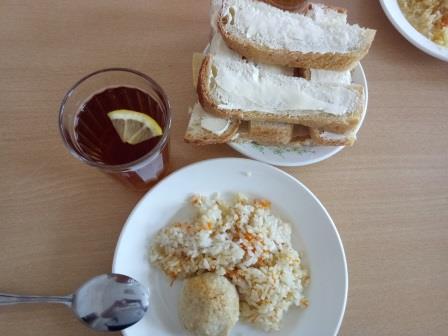 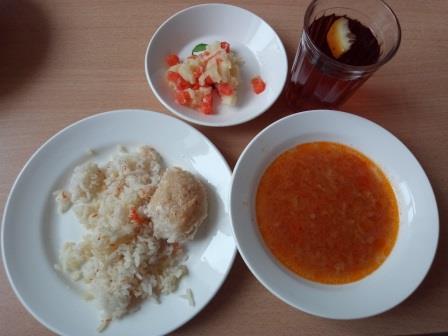 